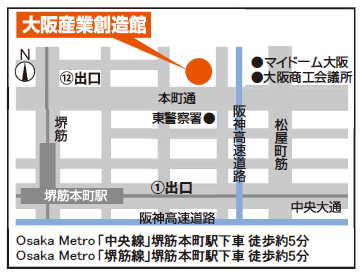 事業者名(フリガナ)事業者名所在地業種
（○をつけてください）建設業建設業収集運搬業収集運搬業処分業その他業種
（○をつけてください）（　　　　　　　　）部署名・ご氏名部署名　　　　　　　　　　　　　　　　　　　　　　　　　　　　　　　　　　　　　　　　　　　　　　　　　　部署名　　　　　　　　　　　　　　　　　　　　　　　　　　　　　　　　　　　　　　　　　　　　　　　　　　部署名　　　　　　　　　　　　　　　　　　　　　　　　　　　　　　　　　　　　　　　　　　　　　　　　　　ご氏名　　　　　　　　　　　　　　　　　　　　　　　ご氏名　　　　　　　　　　　　　　　　　　　　　　　ご氏名　　　　　　　　　　　　　　　　　　　　　　　部署名・ご氏名参加希望回次第１希望第１希望参加希望回次第２希望第２希望ＴＥＬＦＡＸ電子メール〔申込期間〕
第5回・第6回：令和4年８月16日（火曜日）17時30分まで
第7回・第8回：令和4年９月６日（火曜日）17時30分まで
※申込は先着順に受け付けます。定員は18名です。
※多数の申込をいただき定員を超えた場合は、申込受付期限前の申込であっても参加いただけないことがありますので、お早めにお申込みください。
※１事業者につき１名の参加でお願いします。
※参加申込書に必要情報を入力のうえ、メールまたはファックスにてお申込みください。
※説明会及び操作研修会いずれも参加される方は、各申込書記入のうえ、それぞれお申込みください。
※参加者集計作業上、可能な限り参加申込書（Excel版）に必要事項を入力のうえ、メールによる申込みをお願いします。
※ご提供いただいた個人情報は適切に管理し、本説明会以外の目的には使用しません。

◆ 申込先・問合せ先
大阪市 環境局 環境管理部 環境管理課 産業廃棄物規制グループ
<E-mail>e-manifest@city.osaka.lg.jp
<TEL> 06-6630-3284　<FAX> 06-6630-3581〔申込期間〕
第5回・第6回：令和4年８月16日（火曜日）17時30分まで
第7回・第8回：令和4年９月６日（火曜日）17時30分まで
※申込は先着順に受け付けます。定員は18名です。
※多数の申込をいただき定員を超えた場合は、申込受付期限前の申込であっても参加いただけないことがありますので、お早めにお申込みください。
※１事業者につき１名の参加でお願いします。
※参加申込書に必要情報を入力のうえ、メールまたはファックスにてお申込みください。
※説明会及び操作研修会いずれも参加される方は、各申込書記入のうえ、それぞれお申込みください。
※参加者集計作業上、可能な限り参加申込書（Excel版）に必要事項を入力のうえ、メールによる申込みをお願いします。
※ご提供いただいた個人情報は適切に管理し、本説明会以外の目的には使用しません。

◆ 申込先・問合せ先
大阪市 環境局 環境管理部 環境管理課 産業廃棄物規制グループ
<E-mail>e-manifest@city.osaka.lg.jp
<TEL> 06-6630-3284　<FAX> 06-6630-3581〔申込期間〕
第5回・第6回：令和4年８月16日（火曜日）17時30分まで
第7回・第8回：令和4年９月６日（火曜日）17時30分まで
※申込は先着順に受け付けます。定員は18名です。
※多数の申込をいただき定員を超えた場合は、申込受付期限前の申込であっても参加いただけないことがありますので、お早めにお申込みください。
※１事業者につき１名の参加でお願いします。
※参加申込書に必要情報を入力のうえ、メールまたはファックスにてお申込みください。
※説明会及び操作研修会いずれも参加される方は、各申込書記入のうえ、それぞれお申込みください。
※参加者集計作業上、可能な限り参加申込書（Excel版）に必要事項を入力のうえ、メールによる申込みをお願いします。
※ご提供いただいた個人情報は適切に管理し、本説明会以外の目的には使用しません。

◆ 申込先・問合せ先
大阪市 環境局 環境管理部 環境管理課 産業廃棄物規制グループ
<E-mail>e-manifest@city.osaka.lg.jp
<TEL> 06-6630-3284　<FAX> 06-6630-3581〔申込期間〕
第5回・第6回：令和4年８月16日（火曜日）17時30分まで
第7回・第8回：令和4年９月６日（火曜日）17時30分まで
※申込は先着順に受け付けます。定員は18名です。
※多数の申込をいただき定員を超えた場合は、申込受付期限前の申込であっても参加いただけないことがありますので、お早めにお申込みください。
※１事業者につき１名の参加でお願いします。
※参加申込書に必要情報を入力のうえ、メールまたはファックスにてお申込みください。
※説明会及び操作研修会いずれも参加される方は、各申込書記入のうえ、それぞれお申込みください。
※参加者集計作業上、可能な限り参加申込書（Excel版）に必要事項を入力のうえ、メールによる申込みをお願いします。
※ご提供いただいた個人情報は適切に管理し、本説明会以外の目的には使用しません。

◆ 申込先・問合せ先
大阪市 環境局 環境管理部 環境管理課 産業廃棄物規制グループ
<E-mail>e-manifest@city.osaka.lg.jp
<TEL> 06-6630-3284　<FAX> 06-6630-3581〔申込期間〕
第5回・第6回：令和4年８月16日（火曜日）17時30分まで
第7回・第8回：令和4年９月６日（火曜日）17時30分まで
※申込は先着順に受け付けます。定員は18名です。
※多数の申込をいただき定員を超えた場合は、申込受付期限前の申込であっても参加いただけないことがありますので、お早めにお申込みください。
※１事業者につき１名の参加でお願いします。
※参加申込書に必要情報を入力のうえ、メールまたはファックスにてお申込みください。
※説明会及び操作研修会いずれも参加される方は、各申込書記入のうえ、それぞれお申込みください。
※参加者集計作業上、可能な限り参加申込書（Excel版）に必要事項を入力のうえ、メールによる申込みをお願いします。
※ご提供いただいた個人情報は適切に管理し、本説明会以外の目的には使用しません。

◆ 申込先・問合せ先
大阪市 環境局 環境管理部 環境管理課 産業廃棄物規制グループ
<E-mail>e-manifest@city.osaka.lg.jp
<TEL> 06-6630-3284　<FAX> 06-6630-3581〔申込期間〕
第5回・第6回：令和4年８月16日（火曜日）17時30分まで
第7回・第8回：令和4年９月６日（火曜日）17時30分まで
※申込は先着順に受け付けます。定員は18名です。
※多数の申込をいただき定員を超えた場合は、申込受付期限前の申込であっても参加いただけないことがありますので、お早めにお申込みください。
※１事業者につき１名の参加でお願いします。
※参加申込書に必要情報を入力のうえ、メールまたはファックスにてお申込みください。
※説明会及び操作研修会いずれも参加される方は、各申込書記入のうえ、それぞれお申込みください。
※参加者集計作業上、可能な限り参加申込書（Excel版）に必要事項を入力のうえ、メールによる申込みをお願いします。
※ご提供いただいた個人情報は適切に管理し、本説明会以外の目的には使用しません。

◆ 申込先・問合せ先
大阪市 環境局 環境管理部 環境管理課 産業廃棄物規制グループ
<E-mail>e-manifest@city.osaka.lg.jp
<TEL> 06-6630-3284　<FAX> 06-6630-3581〔申込期間〕
第5回・第6回：令和4年８月16日（火曜日）17時30分まで
第7回・第8回：令和4年９月６日（火曜日）17時30分まで
※申込は先着順に受け付けます。定員は18名です。
※多数の申込をいただき定員を超えた場合は、申込受付期限前の申込であっても参加いただけないことがありますので、お早めにお申込みください。
※１事業者につき１名の参加でお願いします。
※参加申込書に必要情報を入力のうえ、メールまたはファックスにてお申込みください。
※説明会及び操作研修会いずれも参加される方は、各申込書記入のうえ、それぞれお申込みください。
※参加者集計作業上、可能な限り参加申込書（Excel版）に必要事項を入力のうえ、メールによる申込みをお願いします。
※ご提供いただいた個人情報は適切に管理し、本説明会以外の目的には使用しません。

◆ 申込先・問合せ先
大阪市 環境局 環境管理部 環境管理課 産業廃棄物規制グループ
<E-mail>e-manifest@city.osaka.lg.jp
<TEL> 06-6630-3284　<FAX> 06-6630-3581